Roll-Duell Lebensmittelverschwendung: LösungQuelle: Zu gut für die Tonne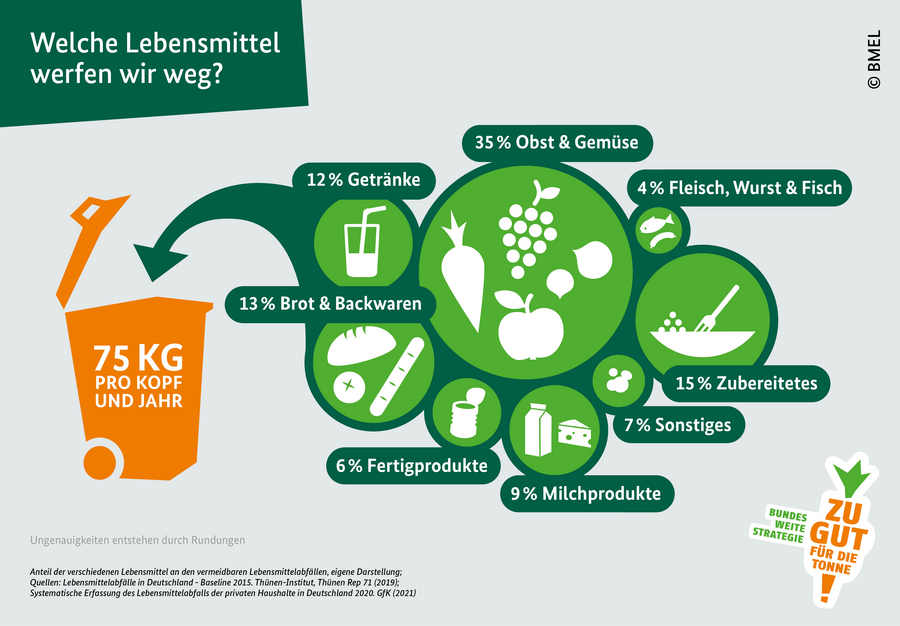 BallFeld„Obst & Gemüse“35%„Fleisch & Fisch“4%„Brot & Backwaren“13%„Fertigprodukte & Getränke“18%„Zubereitetes“15%„Milchprodukte“9%